Дорогие друзья!Приглашаем вас в дни осенних каникул с 31 октября по 8 ноября 2015 года посетить учреждения культуры города Ярославля! Музей истории города Ярославля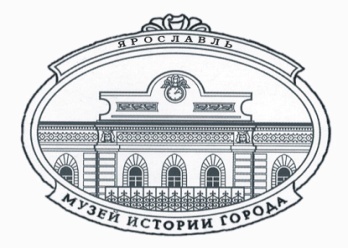 Адрес: 150000 Волжская набережная, д. 17Музей истории города Ярославля приглашает весело и любопытно провести осенние каникулы – всей семьей. На каждый день долгожданных школьных каникул Музей подготовил сюрпризы: возможность для ребят вместе с родителями, бабушками и дедушками пообщаться на разнообразные исторические темы, посмотреть фрагменты любимых фильмов, смастерить всем вместе яркие осенние поделки, забавные рисунки или даже настоящий лоскутный шедевр!Каждый день осенних каникул предполагает свой уникальный маршрут посещения музейных экспозиций: семейные викторины и конкурсы, разнообразные тематические экскурсии и интерактивные программы. Выберите мероприятие по душе, но лучше ничего не пропустите! Будет интересно!31 октября, суббота – тематический день «Очень страшное ДАВНО» (вспоминаем старинные легенды, мифы, русские сказки и их «ужасных» героев; открываем Музей с новой стороны на мини-экскурсиях с Бабой Ягой; мастерим «страшно красивые» сувениры с мастерами Ремесленной палаты Ярославской области).1 ноября, воскресение – День Мастеров и Театралов (вспоминаем ярославских народных мастеров и народных артистов; участвуем в программе «Театральное закулисье» (12.00).2 ноября, понедельник – Игровой день (участвуем в старинных забавах, играем в ручеек, водим хороводы).4 ноября, среда – Богатырский день (участвуем в тематических экскурсиях, рассуждаем о народном единстве, фотографируем малышей в богатырских нарядах).5 ноября, четверг – День разведчика (приглашаем на тематические экскурсии, программу «Полевой госпиталь» и семейную викторину «О любви и войне»).6 ноября, пятница – «Живой» день (вспоминаем вместе правила общения с природой, мастерим зверей из бумаги и осенних листьев (12.00), участвуем в программах «Давай прокатимся!»).7 ноября, суббота – Пионерский день (принимаем в пионеры Пап, Мам, девочек и мальчиков; вспоминаем любимые советские сказки).8 ноября, воскресение – День Айболита (участвуем в особенных «медицинских» экскурсиях).          	Часы работы Музея истории города Ярославля: с 10.00 до 18.00 часов, выходной – вторник. Телефоны для справок: (4852) 30-41-75. 72-83-40.Ярославский зоопарк Адрес: ул. Шевелюха, 137.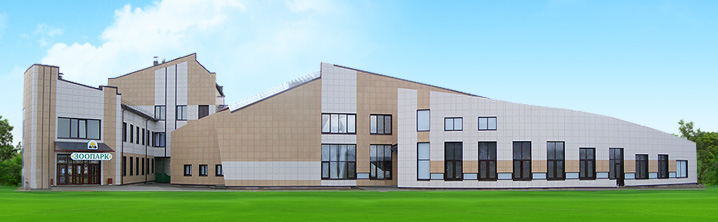 31 октября  12-00-13-00 - Экскурсия с элементами игры по территории зоопарка.                      13-00-13-30 –Мастер-класс «Любимые животные» (техника мукосол).1 ноября      12-00-13-00 - Экскурсия с элементами игры по Зооэкзотариму.                      13-00-13-30 -Мастер-класс «Ярмама» - Семейное творчество.2 ноября      12-00-13-00 - Игра  «Кто хочет стать детским миллионером».                      13-00-14-00 -Экскурсия в музей «Кот учёный».                      14-00-14-30 -Мастер-класс «Любимое животное» (техника мукосол).3 ноября      12-00-13-00 -Викторина «Живая природа».                      13-00-14-00 -Экскурсия в музей «Кот учёный».4 ноября      12-00-13-00- Экскурсия с элементами игры по территории.                      13.00-14.00- Интерактивная игра «Шире круг».                      14-00-15-00- Мастер-класс «Кухни народов мира».5 ноября      12-00-13-00- Экскурсия с элементами игры по Зооэкзотариму.                      13-00-13-30- Мастер-класс «Любимые животное (техника мукосол).6 ноября      12-00-13-00- Игра «Кто хочет стать детским миллионером».                      13-00-14-00- Экскурсия в музей  «Кот учёный».                      14-00-14-30- Мастер-класс «Любимое животное»(техника мукосол).7 ноября      12-00-13-00 -Викторина «Живая природа».                      13-00-14-00 -Экскурсия в музей «Кот учёный».Зоопарк работает ежедневно с 10.00 до 17.00 часов.Проезд автобусами: № 21 (Красная площадь - Очапки ), №21Б (Резинотехника - «Арена-2000), №25 (15 мкр. - улица Сахарова ), № 121 (Красная площадь-с.Подвязново), № 34 (Красная площадь - Толгский монастырь); маршрутным такси № 93 (Красная площадь - Резинотехника). Программы в Домах и Дворцах культуры города Ярославля31 октября 2015 года, суббота.1 ноября 2015 года, воскресенье2 ноября 2015 года, понедельник3 ноября 2015 года, вторник4 ноября 2015 года, средаДень народного единства5 ноября 2015 года, четверг6 ноября 2015 года, пятница7 ноября 2015 года, суббота8 ноября 2015 года, воскресеньеДом культуры «Энергетик» (ул. Клубная,19)приглашает школьников в городской лагерь со 2 по 6 ноября 2015 года(Организованное пребывание детей с 10.00 до 13.00 часов, справки по телефону 36-24-71).02.11. 201510.00 «Будем знакомы!» Игры на знакомство и общение. 10.40 Мастер-класс «Волшебство рукоделия», руководитель Кайерова В.М.11.40 Игровая программа «Ура! Каникулы!».03.11.2015 10.00 Флэш-моб «Утренняя гимнастика».10.40 Мастер-класс «Театральные зарисовки» Руководитель: Федякова В.А.11.40 Игровая программа «Путешествие в Мультляндию».05.11.201510.00 Тематическая программа «За родную землю!»11.00 Игровое квест-пространство «Мульт-трамплин».06.11.201410.00 Мастер-класс «Осенняя пора, очей очарованье», руководитель          коллектива «Каляки-Маляки»  Родионова А.Н. 11.00 Детская игровая программа «Крестики и Нолики». В течение каникул во всех Домах и Дворцах культуры работают игротеки!Каникулы в библиотеках города ЯрославляЕжедневно с 31 октября по 7 ноября 2015 года:31октября2 ноября3 ноября5 ноября6 ноября07 ноябряДворец культуры «Магистраль» Суздальское шоссе,110.00«Открытые страницы. Ярославль». Международный конкурс-фестиваль музыкально-художественного творчества. Дом культуры «Энергетик» (ул. Клубная,19)10.00-13.00«Забавные игрушки». Фотомастерская. Дворец культуры «Нефтяник» (Московский пр., 92)12.00-20.00День спорта.Областные соревнования по жимовому двоеборью.Дом культуры «Красный Перекоп» (ул. Стачек, 53)14.00День Большой перемены и ее секретов! Приглашаем всех ребят узнать вместе с юными артистами секреты школьных каникул, а  аниматоры проведут  забавные конкурсы и мастер-класс по улыбке. Дом культуры «Гамма» ул. Спартаковская, 712-00Детскотека  «Baby-dance». Ди-джей Клепа и его подружка Заклепочка приглашают в увлекательное турне по островам хорошего настроения.Дом культуры «Радий» (ул. Щепкина,8)15.00«Яркие краски Востока» Встреча любителей восточного танца. Мастер-класс.Дворец культуры «Судостроитель» (ул. Театральная, 21)16.00«Осенний марафон».Семейно-развлекательная программа .Дворец культуры им. А.М.Добрынина (пр.Ленина, 24а)18.00Детский конкурс красоты. Совместно с модельным агентством под руководством Сергея Угарова «Favorite Model».Дворец культуры им. А.М.Добрынина (пр.Ленина, 24а)11.0016.00Мастер-класс по буги-вуги «Осенние выкрутасы».Фестиваль-конкурс  «Мисс Ассамблея народов России»(совместно с ЯРО  «Ассамблея народов России»).Дворец культуры «Магистраль» Суздальское шоссе,110.00«Открытые страницы. Ярославль». Международный конкурс-фестиваль музыкально-художественного творчества. Гала концерт.Дом культуры «Энергетик» (ул. Клубная,19)10.00-13.00Бумажная фантазия: «Творческие идеи в три D». Мастер-класс.Дом культуры «Строитель»(ул.Кудрявцева, 28)11.00«Осенний бум». Семейный турнир по мини-гольфу среди детей с ограниченными возможностями. У участников турнира будет прекрасная возможность познакомиться с видом спорта, недавно вошедшим в программу Олимпийских игр, испытать свои возможности, весело провести время с аниматорами и участниками творческих коллективов ДК «Строитель».Дворец культуры «Судостроитель» (ул. Театральная, 21)12.00«В гостях у сказки». Мульт-викторина Дворец культуры «Нефтяник» (Московский пр., 92)12.00В рамках года литературы в России.Мероприятие для детей от 4 лет и их родителей.Интерактивный иллюстратор для детей «Ярмарка сказок». На время программы фойе Дворца культуры «Нефтяник» превратится в настоящую страну сказок, где каждый ребенок станет героем и участником невероятных событий и узнает много захватывающего и нового о сказочных литературных произведениях. В программе:- Иллюстрация сказок о животных с мастер-классом в технике оригами «Маска, я тебя знаю»;- Иллюстрация русских народных сказок с посещением «Лавки чудес Василис Премудрых»;- Иллюстрация восточных сказок с мастер-классом студии восточного танца «Мейзан»;- Иллюстрация волшебных сказок с флеш-мобом сказочных героев от школы танца «Непоседы».Вход свободный.Дом культуры «Красный Перекоп» (ул. Стачек, 53)12.00Занимательная  программа «Машины страшилки». Участники этой программы вместе с  героями любимого мультфильма отправятся в увлекательный мир мультиков, примут участие в творческом конкурсе «Живая картинка».Дом культуры «Радий» (ул. Щепкина,8)12.00«Мой город». Мастер-класс для юных художников в рамках городской акции «Я люблю свой город».Дом культуры «Гамма» ул. Спартаковская, 715-00Турнир по ролевому историческому фехтованию «Золотая турель». На машине времени переносимся в эпоху рыцарского средневековья во времена благородства, чести и турниров.Дворец культуры «Нефтяник» (Московский пр., 92)10.30Спортивно-игровая программа «По дороге с облаками».Для посетителей центров социального обслуживания Красноперекопского, Фрунзенского и Ленинского районов.Вход свободный.Дворец культуры им. А.М.Добрынина (пр.Ленина, 24а)11.00 «В стране мультипликации». Видео-путешествие.Дом культуры «Строитель»(ул.Кудрявцева, 28)11.00«Космическая авантюра». Интерактивная познавательная программа для младших школьников. Мобильный планетарий «Лицом к миру» подготовил полнокупольные образовательные шоу-программы высочайшего качества, которые познакомят ребят с древнейшей наукой – астрономией. Также в программе увлекательные космические игры, конкурсы и викторины.Дворец культуры «Магистраль» Суздальское шоссе,111.00«Мы вместе». Квест-игра ко Дню народного единства.Дом культуры «Красный Перекоп» (ул. Стачек, 53)12.00Наш семейный кинозал.«Все это кино». Развлекательная программа Дом культуры «Радий» (ул. Щепкина,8)13.00«Миньоны». Мульт-утренник. В программе: мульт-викторина, розыгрыш призов, встреча с любимыми мульт-персонажами.Дворец культуры «Судостроитель» (ул. Театральная, 21)18.00«Телевизионная карусель». Дископрограмма Дом культуры «Гамма» ул. Спартаковская, 7В течение дняФотоквест «Осень в Fокусе». Для всех владельцев фотоаппаратов, планшетов и телефонов с камерой! Участники, зарегистрировавшись в ДК «Гамма», получают список из пяти тем для фото. В течение дня, гуляя по улицам микрорайона, участники фотографируют, и не позднее 17-00 приносят в творческий отдел дома культуры или до 21-00 загружают в группу «Дом культуры «Гамма»  в «Одноклассниках» или «Вконтакте» 5 фотографий - каждая по одной из пяти тем. Подведение итогов и награждение победителей состоится 4 ноября на концерте ко Дню народного единства.Дом культуры «Красный Перекоп» (ул. Стачек, 53)10.00Веселое путешествие «Миллион приключений»Всех, кто отправится в игру, ждут тропинки-загадки, острова Игры, море Позитива.Дворец культуры «Нефтяник» (Московский пр., 92)10.30В рамках года литературы в России.Литературная игра «Время сказочных приключений».Совместно с библиотекой им.Герасимова.Вход свободный.Дворец культуры «Магистраль» Суздальское шоссе,110.30Ко Дню народного единства познавательная программа «О Днях Великой славы»Дом культуры «Строитель»(ул.Кудрявцева, 28)11.00«Космическая авантюра». Интерактивная познавательная программа для младших школьников. Мобильный планетарий «Лицом к миру» подготовил полнокупольные образовательные шоу-программы высочайшего качества, которые познакомят ребят с древнейшей наукой – астрономией. Также в программе увлекательные космические игры, конкурсы и викторины.Дом культуры «Гамма» ул. Спартаковская, 713-00 В рамках экологической акции «Я люблю свой город». Встреча с хозяином леса – Лесовиком, прогулка по осеннему лесу, сбор природного материала. Игровая программа «Скажи спасибо миру». Мастер-класс по изготовлению поделок из природного материала «Осенняя мозаика»Дворец культуры им. А.М.Добрынина (пр.Ленина, 24а)15.00Праздничный вечер, посвященный Дню народного единства.Дом культуры «Радий» (ул. Щепкина,8)15.00 «Бабушкина капустница» Интерактивная игровая программа. Бабушки поделятся с внуками секретами рецептов приготовления капусты, старинными приметами, а внуки порадуют их своими талантами.Дворец культуры «Судостроитель» (ул. Театральная, 21)17.00Игра – путешествие для детей «Энциклопедия сказок»,посвященная Году литературыДом культуры «Энергетик» (ул. Клубная,19)10.00-13.00«День единства России». Видеофильм «Исторический тур в прошлое», интерактивная программа «Мы едины!» Дворец культуры им. А.М.Добрынина (пр.Ленина, 24а)11.00.Городской шахматный турнир, посвященный Дню народного единстваДом культуры «Радий» (ул. Щепкина,8)12.00«Согласие, единство, вера». Концертная программа, посвященная Дню народного единства, с участием творческих коллективов ДК: народного самодеятельного коллектива хора русской песни, ансамбля танца «Аюшка», коллектива академического пения «Вокализ», вокальной студи «Поющее детство», хора ветеранов. Дворец культуры «Нефтяник» (Московский пр., 92)12.00Традиционный праздник «Вместе дружная семья» для семей работников ОАО «Славнефть-ЯНОС».В программе: Спектакль «Давайте дружить» молодежного театра «Микрофон» г.Вологда; игры, забавы; детскотека.Дом культуры «Красный Перекоп» (ул. Стачек, 53)12.00    13.30«Если будет Россия, значит, буду и я». Праздничный концерт ко Дню народного единства. «Русские забавы». Интерактивная программа с участием клуба живой истории «Рарог».Дворец культуры «Магистраль» Суздальское шоссе,113.00«Ах ты, Русь моя». Праздничный концерт ко Дню народного единства. Дом культуры «Гамма» ул. Спартаковская, 713-00Праздничный концерт ко Дню народного единства  «Россией зовется общий наш дом»Дом культуры «Строитель»(ул.Кудрявцева, 28)13.0015.00 «Единству русского народа». Финал заочного поэтического конкурса. Юные поэты прочтут свои стихи. Победителей ждут награды от Союза писателей России. «Торжественная песня». Праздничный концерт народного самодеятельного коллектива « Класс сольного пения», посвящённый творчеству Муслима Магомаева. В концерте принимает участие ярославский муниципальный духовой оркестр.Дворец культуры «Судостроитель» (ул. Театральная, 21)15.00Праздничная концертная программа «Мы - едины», посвященная Дню народного единстваДворец культуры «Магистраль» Суздальское шоссе,110.30«Мы друзья природы».Познавательно-развлекательная программа. Дом культуры «Строитель»(ул.Кудрявцева, 28)11.00В рамках городского долгосрочного проекта «Я люблю чистый город» Игра-конкурс «Защита фантастических проектов «Чистый город». Приглашаем девчонок и мальчишек попробовать себя в качестве настоящих архитекторов – изобретателей города будущего!Дворец культуры им. А.М.Добрынина 11.00Спортивная программа «Несерьезные многоборья»Дом культуры «Гамма» ул. Спартаковская, 713-00Встреча любителей современного кино и мультипликации. По окончании - анимационный  фильм  «Приключения Паддингтона»Дворец культуры «Судостроитель» (ул. Театральная, 21)18.00Театрализованная игровая программа «Путешествие в Лукоморье»Дом культуры «Радий» (ул. Щепкина,8)18.00Праздник первой туфельки в ансамбле танца «Аюшка». Посвящение новых участников коллектива в танцоры.Дворец культуры «Нефтяник» (Московский пр., 92)19.30Всероссийский хореографический фестиваль-конкурс «Персонажи». Открытие фестиваля.Дом культуры «Красный Перекоп» (ул. Стачек, 53)15.00«MAGIC – PARTY». На этой вечеринке  можно обучиться магии! Все игры, конкурсы и розыгрыши связаны с волшебством. Гадания, волшебные магические напитки, заколдованные предметы, волшебные палочки, магический шар! Вас ждет веселая, дружеская, игровая и в то же время очень таинственная и загадочная атмосфера.Дворец культуры «Нефтяник» (Московский пр., 92)10.30-19.00Всероссийский хореографический фестиваль-конкурс «Персонажи». Конкурсная программа.Дворец культуры им. А.М.Добрынина (пр.Ленина, 24а)11.00«Ярослав Мудрый». Тематическая программа, посвященная памяти Ярослава Мудрого Дом культуры «Строитель»(ул.Кудрявцева, 28)11.00В рамках городского долгосрочного проекта «Я люблю чистый город» Экологическая игра-эстафета «Я – человек!», которая поможет лучше узнать тайны зарождения и сохранения жизни на планете Земля. Дворец культуры «Магистраль» Суздальское шоссе,111.00Мастер-класс «Люди и куклы»  театра кукол «Лавка чудес».Дворец культуры «Судостроитель» (ул. Театральная, 21)18.00Танцевально – развлекательная программа «Приключения на пиратском острове»Дом культуры «Красный Перекоп» (ул. Стачек, 53)12.00«Karaoke-Mania» открывает  развлекательный  марафон для детей, подростков, взрослых.Дом культуры «Гамма» ул. Спартаковская, 714-00«Dance –Battle». Танцевальные батлы по номинациям: Hip-hop, современный танец.Дом культуры «Радий» (ул. Щепкина,8)18.00«Шире круг». Вечер знакомства с конкурсной программой для руководителей творческих коллективов, детей и их родителей.Дом культуры «Энергетик» (ул. Клубная,19)10.00-13.00«Играем сами – играем с нами». День настольных игр.  Дворец культуры «Нефтяник» (Московский пр., 92)09.30-20.30Всероссийский хореографический фестиваль-конкурс «Персонажи». Мастер-классы. Гала-концерт.Дом культуры «Гамма» ул. Спартаковская, 7 09.00-18-0019-00Голосование в социальных сетях «Составь свой хит-лист».Молодежная вечеринка «В субботу вечером» Подведение итогов голосования.Дом культуры «Радий» (ул. Щепкина,8)12.00«Волшебные тайны необычного дома». Увлекательное и познавательное путешествие по местам храма искусств, куда раньше не ступала нога зрителя!Дворец культуры им. А.М.Добрынина (пр.Ленина, 24а)12.00, 17.00В рамках мероприятий, посвященных  50-летия ДК им. А.М.Добрынина. Праздник для детей и подростков - участников художественной самодеятельности МАУ «ДК им. А.М. Добрынина» «Дворец - страна детства»Дворец культуры «Магистраль» Суздальское шоссе,113.00Час развлечения с веселым клоуном Фокусом-Мокусом.Дом культуры «Энергетик» (ул. Клубная,19)10.00-13.00«Пластилиновые истории». Мастер-класс по изготовлению картин из пластилина.Дворец культуры им. А.М.Добрынина (пр.Ленина, 24а)11.00«Школа Шапокляк». Праздник для всей семьи. Мюзикл по мотивам сказок К.Чуковского «Да здравствует! Айболит!» в постановке Народного молодежного театра.Дом культуры «Строитель»(ул.Кудрявцева, 28)11.0013.00 «В гостях у Топтыгина». День семейного отдыха.В программе: аквагрим, мастер-класс «Осенняя мозаика», игровая программа «Чьи в лесу шишки», детскотека «Медвежьи пляски».«Любимые песни, любимые фильмы». Концерт вокальной студии «Колорит» Дома культуры «Строитель».Дом культуры «Радий» (ул. Щепкина,8)12.00«Подарок своими руками». Мастер-класс по изготовлению подарков любимой маме ко Дню Матери.Дом культуры «Красный Перекоп» (ул. Стачек, 53)12.00 «Город творчества. Клуб-оk». Проект для детей и подростков. Приходите, смотрите, придумывайте! Приглашаем всех в удивительный мир поделок, красок, бумаги. Придумайте и смастерите свои авторские игрушки (скрапбукинг). Для вас и ваших друзей в этот день различные мастер-классы.Дворец культуры «Магистраль» Суздальское шоссе,112.30Детскотека «Акуна матата».Дворец культуры «Судостроитель» (ул. Театральная, 21)14.00День семейного отдыха.Театрализованная игровая программа «Давайте жить дружно!»10.00 –17.00"Вместе интересней" Неделя информации  и открытый просмотр "Читаем вместе – взрослые и дети".Детская библиотека - филиал № 3(ул. Гагарина,д.39.)10.00 – 17.00«Космическое путешествие». ЭкскурсииДетская библиотека - филиал  № 4 имени В. В. Терешковой(просп. Ленина, д. 59.  Тел. 73-26-60)11.00 - 18.00«Литературная игротека» (электронные викторины)ЛИТ-АРТ, Детская библиотека-филиал № 6, ул. Слепнёва, д.14, Т. 44-91-6314.00  «Мультклуб»ЛИТ-АРТ, Детская библиотека-филиал № 6, ул. Слепнёва, д.14, Т. 44-91-6310-00 - 17-00«Любимые мультфильмы». МультпрограммаДетская библиотека - филиал № 7(ул. Красноперевальская, д.8. Тел. 57-94-24)14-00«Панно любимых книг». Креатив-проектБиблиотека семейного чтения – филиал № 12 (проспект Ленина, д. 17. Тел. 73-50-82)12-00.«Праздник - проказник». Для младших школьниковДетская библиотека-филиал № 1 имени А. П. Гайдара (ул. Красноборская, д. 15.Тел.24-29-90)11.00«Осенних красок хоровод» Игровая творческая программаЛИТ-АРТ, Детская библиотека-филиал № 6, ул. Слепнёва, д.14, Т. 44-91-6312-00  «Ура! Каникулы!» Развлекательная программаДетская библиотека - филиал  № 9 (ул. Кавказская, д. 29. Тел. 24-95-1910-00 - 17-00«Сказки детства». Сказочные посиделки.Детская библиотека-филиал № 10 (ул. Свободы, д. 27, корп. 2) т. 30-82-7710.00 – 17.00«Мульти – пульти» ВидеозалИнформационно – досуговый центр «Разноцветная планета», Детская библиотека – филиал № 11, ул. Труфанова, д.36 корп.2, т.53-90-04; 54-18-3812-00«Дворец Мыши в городе  Мышкин». Виртуальный библиотурБиблиотека семейного чтения – филиал № 12 (проспект Ленина, д. 17. Тел. 73-50-82)14-00«Знаешь - отвечай, не знаешь - прочитай!». БиблиодартсБиблиотека семейного чтения – филиал № 12 (проспект Ленина, д. 17. Тел. 73-50-82)14-00«Хэллоуин-раrty». Тематическая вечеринкаДетская библиотека - филиал № 13 (Тутаевское шоссе, д. 67. Тел. 55-51-14)10-00 - 17-00«С миром принимаем, караваем угощаем». Игра – путешествие для дошкольников и младших школьников. Центральная детская библиотека имени Ярослава Мудрого(ул. Труфанова, д. 17, корп. 2. Тел. 51-14-80, 53-68-24)10-00 - 17-00«Этот озорной Эмиль!» Экспресс - викторина для читателей младшего возрастаЦентральная детская библиотека имени Ярослава Мудрого(ул. Труфанова, д. 17, корп. 2. Тел. 51-14-80, 53-68-24)10-00 - 17-00«Осенняя завалинка». Премьера книги «Традиции Ярославского края» из серии «Библиотека ярославской семьи» для читателей среднего возраста.Центральная детская библиотека имени Ярослава Мудрого(ул. Труфанова, д. 17, корп. 2. Тел. 51-14-80, 53-68-24)10-00 - 17-00«Шедевры русской классики». Выставка – рекомендация для подростков.Центральная детская библиотека имени Ярослава Мудрого(ул. Труфанова, д. 17, корп. 2. Тел. 51-14-80, 53-68-24)10-00 - 17-00«Разноцветная осень». Калейдоскоп  - викторина.6+Центральная детская библиотека имени Ярослава Мудрого(ул. Труфанова, д. 17, корп. 2. Тел. 51-14-80, 53-68-24)10-00, 11-00, 11-30«Нам не страшен злобный грипп!». Урок здоровья для дошкольников и младших школьников.Детская библиотека-филиал №1 имени А. П. Гайдара (ул. Красноборская, д. 15.Тел.24-29-90)16-00 - 18-00«Осенние узоры». Мастер-класс по аквагриму.Детская библиотека-филиал №1 имени А. П. Гайдара (ул. Красноборская, д. 15.Тел.24-29-90)10-00 - 17-00«Осенние строки». Конкурс чтецов.Детская библиотека - филиал № 2 (ул. Свердлова, 87/12.  Тел. 73-55-87)«Пропавшие буквы в веселых стихах». Веселая викторина для младшего возрастаДетская библиотека - филиал № 2 (ул. Свердлова, 87/12.  Тел. 73-55-87)«Найди пару». Литературные конкурсы для читателей младшего возраста.Детская библиотека - филиал № 2 (ул. Свердлова, 87/12.  Тел. 73-55-87)«Веселые книги веселых писателей». Часы чтения, выставка – просмотр для читателей младшего возраста.Детская библиотека - филиал № 2 (ул. Свердлова, 87/12.  Тел. 73-55-87)11-00  «Разноцветные истории»: литературная игра к 80 - летию М.С. Пляцковского.  6+Детская библиотека - филиал № 3 (ул. Ю. Гагарина, д.39.  Тел.31-02-35)15.00«Во славу Отечества». Обзор книг с выставки ко дню народного единства и просмотр диска "Ярославль в старинных открытках и фотографиях". 12+Детская библиотека - филиал № 3 (ул. Ю. Гагарина, д.39.  Тел.31-02-35)10-00«Встреча открытых сердец». Игра-тренинг ко дню улыбки.Библиотека - филиал  № 4 имени В. В. Терешковой  просп. Ленина, д. 59. Тел. 73-26-6011.00«Нам журнал откроет мир» Час детской периодикиЛИТ-АРТ, Детская библиотека-филиал № 6, ул. Слепнёва, д.14, Т. 44-91-6310-00-17-00«Осенняя палитра». Художественная мастерская Детская библиотека - филиал № 9 (ул. Кавказская, д. 29. Тел. 24-95-19)10-00-17-00«Гордо реет флаг российский». Игра - головоломка.Детская библиотека – филиал № 10 (ул. Свободы, д. 27, к. 2. Тел. 30-82-77)10.00 – 17.00«День игры» ИгротекаИнформационно – досуговый центр «Разноцветная планета», Детская библиотека – филиал № 11, ул. Труфанова, д.36 корп.2, т.53-90-04; 54-18-3812-00« В гости к Бабушке Яге в Кукобой» Виртуальный библиотурБиблиотека семейного чтения – филиал № 12 (проспект Ленина, д. 17. Тел. 73-50-82)14-00.«Мультяшная страна». ВидеогостинаяБиблиотека семейного чтения – филиал № 12 (проспект Ленина, д. 17. Тел. 73-50-82)10-00-17-00«Roll and Move». День настольных игрДетская библиотека - филиал № 13.(Тутаевское шоссе, д. 67. Тел. 55-51-1413-00«Русские народные сказки». Своя игра.Детская библиотека - филиал №14 (ул. Е. Колесовой, д.56. Тел.57-89-17)15-00«Сказочный персонаж». Творческая мастерскаяДетская библиотека - филиал №14 (ул. Е. Колесовой, д.56. Тел.57-89-17)11.00«Берегиня в пути» Мастер - класс по изготовлению куклы - мотанки «Подорожница».Центр досуга для родителей и детей «Семья и книга», Детская библиотека – филиал № 15,ул. Моторостроителей, д.9/2, т.56-73-35; 56-15-3110-00 - 17-00«День народного единства». Историческое домино для дошкольников и младших школьников.Центральная детская библиотека имени Ярослава Мудрого (ул. Труфанова, д. 17, корп. 2. Тел. 51-14-80, 53-68-24)«Удивительная Пеппи!». Викторина - юморинаЦентральная детская библиотека имени Ярослава Мудрого (ул. Труфанова, д. 17, корп. 2. Тел. 51-14-80, 53-68-24)«Врачующая людские души»  Духовно- нравственный час по книге «Традиции ярославской семьи» для подростков Центральная детская библиотека имени Ярослава Мудрого (ул. Труфанова, д. 17, корп. 2. Тел. 51-14-80, 53-68-24)«Дары осени». Ярмарка (в рамках программы «Осенний марафон по- английски») 6+ Центральная детская библиотека имени Ярослава Мудрого (ул. Труфанова, д. 17, корп. 2. Тел. 51-14-80, 53-68-24)10-15, 11-00«Как звери и птицы к зиме готовятся». Познавательный час для дошкольников и младших школьников.Детская библиотека-филиал №1 имени А. П. Гайдара(ул. Красноборская, д. 15 Тел.24-29-90)16-00 - 18-00«И дивный видится узор». Мастер - класс по бисероплетению.Детская библиотека-филиал №1 имени А. П. Гайдара(ул. Красноборская, д. 15 Тел.24-29-90)10 -17-00«Как Минин и Пожарский Русь спасали». Электронная презентация и викторина к Дню народного единстваДетская библиотека - филиал № 2 (ул. Свердлова, 87/12. Тел. 73-55-87)11.00   «Коллекция книжных идей». Творческая мастерская по изготовлению закладок. 6+Детская библиотека - филиал № 3 (ул. Ю. Гагарина,д.39. Тел.31-02)15.00   «Стежок за стежком». Мастер – класс по вышиванию крестиком. Выставка работ всех желающих! 9+Детская библиотека - филиал № 3 (ул. Ю. Гагарина,д.39. Тел.31-02)10-00-17-00«Где обедал воробей».  Видео-экскурсия по зоопарку  и творческая площадка по изготовлению коллажа о зоопарке: аппликация, рисунок.Библиотека № 4 имени В. В. Терешковой (проспект Ленина, д. 59. Тел. 73-26-6014.00Открытие детского любительского объединения: «ОЧумелые  ручки!» Мастер – класс от читательницы Крючковой В.И.Досуговый центр «Журавлик», Детская библиотека-филиал № 5 (ул. 1-ая Жилая, д.10, Т.51-91-12)11.00«Обо всём понемногу» Эрудит – круизЛИТ-АРТ, Детская библиотека-филиал № 6, ул. Слепнёва, д.14,  Т. 44-91-6310-00-17-00.«Веселись, смекай, играй!». Досуговая игровая площадкаБиблиотека - филиал № 7 пос. Норское (ул. Красноперевальская, д.8. Тел. 57-94-24)9-00 - 18-00.«Осенняя палитра». Художественная мастерская.Детская библиотека - филиал № 9 (ул. Кавказская, д 29. Тел.24-95-19)10-00 -17-00   «Моя Россия». Конкурсно - патриотическая программа.Детская библиотека - филиал № 10 (ул. Свободы, д. 27, к. 2. Тел. 30-82-77)10.00 – 17.00«Оригами-своими руками» МастерилкаИнформационно – досуговый центр «Разноцветная планета», Детская библиотека – филиал № 11, ул. Труфанова, д.36 корп.2, т.53-90-04; 54-18-3812-00«Наш любимый зоопарк» Виртуальный библиотур о ярославском зоопаркеБиблиотека семейного чтения – филиал № 12 (проспект Ленина, д. 17. Тел. 73-50-82)14-00. «Минута славы». Поэтический звездопад.Библиотека семейного чтения – филиал № 12 (проспект Ленина, д. 17. Тел. 73-50-82)12-00«В единстве народа - сила и разум». Познавательно - игровая  программаДетская библиотека- филиал № 13 (Тутаевское шоссе, д. 67. Тел. 55-51-14)13-00«Смутное время и Ярославский край». Интерактивная игра для подростков.Детская библиотека - филиал №14 (ул. Е. Колесовой, д.56. Тел.57-89-17)11.00«Герои Отечества: К. Минин и Д. Пожарский» Мультимедийная презентацияЦентр досуга для родителей и детей «Семья и книга», Детская библиотека – филиал № 15,ул. Моторостроителей, д.9/2, т.56-73-35; 56-15-3110-00 - 17-00«Игры в рифмы». Веселое знакомство со стихами Льва КвиткоЦентральная детская библиотека имени Ярослава Мудрого (ул. Труфанова, д. 17, корп. 2. Тел. 51-14-80, 53-68-24)«Лучший в мире Карлсон». Викторина - смекай-каЦентральная детская библиотека имени Ярослава Мудрого (ул. Труфанова, д. 17, корп. 2. Тел. 51-14-80, 53-68-24)«У природы нет плохой погоды». Интерактивная игра (в рамках программы «Осенний марафон по- английски»).Центральная детская библиотека имени Ярослава Мудрого (ул. Труфанова, д. 17, корп. 2. Тел. 51-14-80, 53-68-24)10-00-17-00«Осенняя фантазия». Мастер-класс по изготовлению панно «Осенняя радость». Детская библиотека-филиал №1 имени А. П. Гайдара (ул. Красноборская, д. 15 Тел.24-29-90)10-00, 11-00, 11-30«Первая кругосветка». Виртуальная экспедиция к 245-летию со дня рождения И. Ф. КрузенштернаДетская библиотека-филиал №1 имени А. П. Гайдара (ул. Красноборская, д. 15 Тел.24-29-90)15-00«Творческая личность». Мастер-классДетская библиотека-филиал №1 имени А. П. Гайдара (ул. Красноборская, д. 15 Тел.24-29-90)16-00-18-00«Бумажная филигрань». Мастер-класс-по квиллингуДетская библиотека-филиал №1 имени А. П. Гайдара (ул. Красноборская, д. 15 Тел.24-29-90)10-00-17-00«Пропавшие буквы в веселых стихах». Веселая викторинаДетская библиотека - филиал № 2 (ул. Свердлова, 87/12. Тел. 73-55-87)«Найди пару». Литературные  конкурсыДетская библиотека - филиал № 2 (ул. Свердлова, 87/12. Тел. 73-55-87)11-00  «Поляна весёлых затей». Литературная игротека (загадки, головоломки, раскраски, настольные игры).Детская библиотека- филиал № 3 (ул. Ю. Гагарина,д.39. Тел.31-02)15-00Компьютерные игры в библиотеке: обзор дисков.Детская библиотека- филиал № 3 (ул. Ю. Гагарина,д.39. Тел.31-02)10-00«Мы с друзьями погуляем в этой сказочной стране». Творческая площадка.Библиотека № 4 имени В. В. Терешковой (проспект Ленина, д. 59. Тел. 73-26-60)10-00-17-00«Какое красивое слово «СПАСИБО». Мастер-класс по аппликации из пластилина на картоне.Библиотека № 4 имени В. В. Терешковой (проспект Ленина, д. 59. Тел. 73-26-60)10-30.«Просто здравствуйте». Утренник для младших школьниковБиблиотека № 4 имени В. В. Терешковой (проспект Ленина, д. 59. Тел. 73-26-60)14.00«Игры в рифры и не только…» Творческая встреча с детской поэтессой Е.ВязовойДосуговый центр «Журавлик», Детская библиотека-филиал № 5 (ул. 1-ая Жилая, д.10,  Т.51-91-12)15.00«Шёлковые бутоны» Час мастерстваЛИТ-АРТ, Детская библиотека-филиал № 6, ул. Слепнёва, д.14, Т. 44-91-6310-00 - 17-00«Поделись рецептом». Мастер - классБиблиотека - филиал №7 пос. Норское (ул. Красноперевальская, д.8. Тел. 57-94-24)9-00 - 18-00.«Мастера бумажных дел». Мастер-класс по оригамиДетская библиотека - филиал №9 (ул. Кавказская, 29. Тел. 24-95-19)9-00 - 18-00.«Приключения Светофорчика». Познавательно - игровая программа по правилам дорожного движенияДетская библиотека - филиал №9 (ул. Кавказская, 29. Тел. 24-95-19)10-00 - 18.00.«Витязь на распутье». Исторический турнир. 6+Детская библиотека - филиал № 10 (ул. Свободы,д. 27, к. 2)10.00 – 17.00«Рисовалка» Веселый урокИнформационно – досуговый центр «Разноцветная планета», Детская библиотека – филиал № 11, ул. Труфанова, д.36 корп.2, т.53-90-04; 54-18-3812-00«Погуляем в Русском парке» Виртуальный библиотур.Библиотека семейного чтения – филиал №12 (проспект Ленина, д. 17. Тел. 73-50-82)14-00.«Настольный БУМ». ИгротекаБиблиотека семейного чтения – филиал №12 (проспект Ленина, д. 17. Тел. 73-50-82)13.-00.«Тайная комната». Квест - игра  к  50-летию Дж. Роулинг.Детская библиотека-филиал №13 (Тутаевское шоссе, д. 67. тел. 55-51-14)13-00«Литературное ассорти»Детская библиотека - филиал №14 (ул. Е. Колесовой, д.56.Тел.57-89-17)16-00«Вперед, знатоки!»  Интерактивная игра.Детская библиотека - филиал №14 (ул. Е. Колесовой, д.56.Тел.57-89-17)11.00«Волшебная рамочка» Мастер - класс по модульному оригамиЦентр досуга для родителей и детей «Семья и книга», Детская библиотека – филиал № 15,ул. Моторостроителей, д.9/2, т.56-73-35; 56-15-3110-00 - 17-00«Математические загадки». Литературный конкурс.Центральная детская библиотека имени Ярослава Мудрого (ул. Труфанова, д. 17, корп. 2. Тел. 51-14-80, 53-68-24)«Незнайкин папа». Шанс-викторина. Центральная детская библиотека имени Ярослава Мудрого (ул. Труфанова, д. 17, корп. 2. Тел. 51-14-80, 53-68-24)«Память сердца». Похвала книге.Центральная детская библиотека имени Ярослава Мудрого (ул. Труфанова, д. 17, корп. 2. Тел. 51-14-80, 53-68-24)«Твой формат». Бюро находок. Центральная детская библиотека имени Ярослава Мудрого (ул. Труфанова, д. 17, корп. 2. Тел. 51-14-80, 53-68-24)«Азбука здоровья». Медиа-викторина (в рамках программы «Осенний марафон по- английски»)Центральная детская библиотека имени Ярослава Мудрого (ул. Труфанова, д. 17, корп. 2. Тел. 51-14-80, 53-68-24)«Оранжевая фантазия». Мастер- класс ( в рамках программы «Осенний марафон по- английски»)Центральная детская библиотека имени Ярослава Мудрого (ул. Труфанова, д. 17, корп. 2. Тел. 51-14-80, 53-68-24)10-00, 11-00, 11-30«Как Ярославль стал столицей Руси».  Исторический час к Дню народного единстваДетская библиотека-филиал №1 имени А. П. Гайдара (ул. Красноборская, д. 15 Тел.24-29-90)16-00-18-00«Приглашаем в синематограф». Просмотр диафильмов.Детская библиотека-филиал №1 имени А. П. Гайдара (ул. Красноборская, д. 15 Тел.24-29-90)11-00  «Загадки русских слов».  Удивительное путешествие по словарям и энциклопедиям.Детская библиотека - филиал № 3 (ул. Ю. Гагарина,д.39. Тел.31-02)15-00«Увлекательное краеведение». Обзор краеведческих ресурсов библиотеки (диски, книги, страницы сайта).Детская библиотека - филиал № 3 (ул. Ю. Гагарина,д.39. Тел.31-02)10-00«День периодики» - экскурсия, презентация детских журналовБиблиотека №4 имени В. В. Терешковой (проспект Ленина, д. 59. Тел. 73-26-60)10-00 -17-00«Играем с Читайкой и Мурзилкой» - творческая площадка по изготовлению поделокБиблиотека №4 имени В. В. Терешковой (проспект Ленина, д. 59. Тел. 73-26-60)14.00«Приходи! И удивись!» Праздничная программаДосуговый центр «Журавлик», Детская библиотека-филиал № 5 (ул. 1-ая Жилая, д.10, Т.51-91-12)11.00«Раскрылась бездна звёзд полна» ВидеочасЛИТ-АРТ, Детская библиотека-филиал № 6, ул. Слепнёва, д.14, Т. 44-91-6310-00-17-00  «Читать нескучно!» Литературное лото по книгам писателей - юбиляровБиблиотека - филиал № 7 пос. Норское (ул. Красноперевальская, д.8. Тел. 57-94-24)9-00 - 18-00.«Сказка за сказкой». Литературная гостиная.Детская библиотека-филиал № 9 (ул. Кавказская, д. 29.  Тел. 24-95-1910 - 18-00«Делу время - потехе-час». Фольклорная мастерскаяДетская библиотека - филиал № 10. (ул. Свободы, д.27, к. 2. Тел. 30-82-77)10.00 – 17.00«Веселый час» КВНИнформационно – досуговый центр «Разноцветная планета», Детская библиотека – филиал № 11, ул. Труфанова, д.36 корп.2, т.53-90-04; 54-18-3812-00«Мы едем, едем, едем…» Виртуальный библиотур по Ярославской детской железной дорогеБиблиотека семейного чтения – филиал № 12 (проспект Ленина, д. 17. Тел. 73-50-82)14-00«БиблиоIQ».Электронная викторинаБиблиотека семейного чтения – филиал № 12 (проспект Ленина, д. 17. Тел. 73-50-82)9.00 - 18.00  «Мой край, задумчивый и нежный». Показ фильма «Есенин», показ видеороликов, детский конкурс стихов.Детская библиотека-филиал № 13 (Тутаевское шоссе, д. 67. тел. 55-51-14)13-00«Доброе дерево». Поле чудесДетская библиотека - филиал № 14 (ул. Е. Колесовой, д.56.Тел.57-89-17)15-00  Встреча с капитаном 1 ранга Ю. Н. МезиновымДетская библиотека - филиал № 14 (ул. Е. Колесовой, д.56.Тел.57-89-17)11.00«Эти удивительные и непредсказуемые кошки» Час интересного сообщения и мастер - класс по изготовлению поделки-оригамиЦентр досуга для родителей и детей «Семья и книга», Детская библиотека – филиал № 15,ул. Моторостроителей, д.9/2, т.56-73-35; 56-15-3112.00«Самые, самые…» Награждение самых активных участниковЦентр досуга для родителей и детей «Семья и книга», Детская библиотека – филиал № 15,  ул. Моторостроителей, д.9/2, т.56-73-35; 56-15-3110-00 - 17-00«Мама лучше всех моя, это точно знаю я» Мастерилка. Центральная детская библиотека имени Ярослава Мудрого (ул. Труфанова, д. 17, корп. 2. Тел. 51-14-80, 53-68-24)«Жители Цветочного города». Угадайка.Центральная детская библиотека имени Ярослава Мудрого (ул. Труфанова, д. 17, корп. 2. Тел. 51-14-80, 53-68-24)«Во времена былые». Субботние посиделки. Центральная детская библиотека имени Ярослава Мудрого (ул. Труфанова, д. 17, корп. 2. Тел. 51-14-80, 53-68-24)«Классная книга!». Читательский респект.Центральная детская библиотека имени Ярослава Мудрого (ул. Труфанова, д. 17, корп. 2. Тел. 51-14-80, 53-68-24)«Оранжевая фантазия» (в рамках программы «Осенние посиделки по- английски»). Мастер- классЦентральная детская библиотека имени Ярослава Мудрого (ул. Труфанова, д. 17, корп. 2. Тел. 51-14-80, 53-68-24)12-00«Салют Мальчишу!». Просмотр мультфильма «Сказка о Мальчише- Кибальчише…».Детская библиотека-филиал № 1 имени А. П. Гайдара (ул. Красноборская, д. 15 Тел.24-29-90)15-00«Технология организаторской деятельности». Мастер-классДетская библиотека-филиал № 1 имени А. П. Гайдара (ул. Красноборская, д. 15 Тел.24-29-90)16-00«Вместе с миром жить!». Час толерантностиДетская библиотека-филиал № 1 имени А. П. Гайдара (ул. Красноборская, д. 15 Тел.24-29-90)10-00-17-00«Кыш и Двапортфеля». Семейный кинозал «Читаем книгу -смотрим фильм» (просмотр - обсуждение художественного фильма).Детская библиотека - филиал № 2 (ул. Свердлова, 87/12.   Тел. 73-55-87)11.00«В гостях у сказки» Литературное игровое путешествиеЛИТ-АРТ, Детская библиотека-филиал № 6, ул. Слепнёва, д.14, Т. 44-91-6310-00-17-00  «Читать нескучно!» Литературное лото по книгам писателей – юбиляровБиблиотека - филиал № 7 пос. Норское (ул. Красноперевальская, д.8. Тел. 57-94-24)9-00 - 17-00.«Край родной мой, Ляпинка». Видеоэкскурсия, книжная выставка, викториныДетская библиотека-филиал № 9 (ул. Кавказская, д. 29.  Тел. 24-95-19)10-00 - 17-00«Мультпарад с продолжением». Интерактивная игровая программаДетская библиотека - филиал № 10 (ул. Свободы, д. 27, к.2.   Тел.30-82-77)10.00 – 17.00«Мульти – пульти» ВидеозалИнформационно – досуговый центр «Разноцветная планета», Детская библиотека – филиал № 11, ул. Труфанова, д.36 корп.2, т.53-90-04; 54-18-3812-00«Поплаваем с дельфинами» Виртуальный библиотур по Московскому океанариумуБиблиотека семейного чтения – филиал № 12 (проспект Ленина, д. 17. Тел. 73-50-82)14-00«Сказочный концерт». Музыкальная завалинка.Библиотека семейного чтения – филиал № 12 (проспект Ленина, д. 17. Тел. 73-50-82)